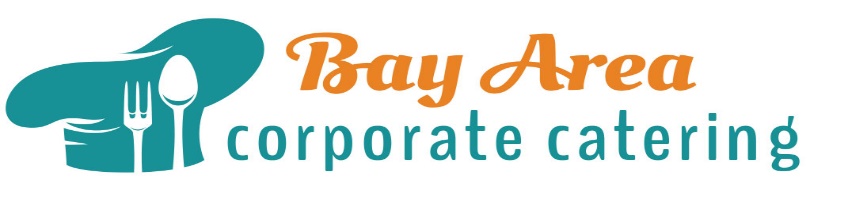 Monday August 2Tequila Lime Chicken FajitasSliced naturally raised chicken breast sautéed with peppers and onions in spicy tequila lime sauce. Avocado cilantro crema, tomatillo salsa, queso fresco, pickled jalapenos and flour tortillas. (v) Tequila Lime Tofu Fajitas  Sliced organic tofu sautéed with peppers and onions in spicy tequila lime sauce. Avocado cilantro crema, tomatillo salsa, queso fresco, pickled jalapenos and flour tortillas.  Cilantro Corn rice & Chipotle Black BeansTuesday August 3Jerk Chicken w/Papaya, Jicama, Lime & Mint(v) Jerk Tofu & Red Beans w/ Papaya, Jicama, Lime & Mint Spinach - Roasted Garlic Quinoa Salad  Wednesday August 4BBQ Korean Flank Wrap Grilled and sliced(v) Spicy Tofu Vegetable Wrap Korean inspired and loaded with crispy marinated tofu, julienne carrot, celery, cucumber, red pepper, green onion Napa cabbage, noodle and drizzled w/ Hoisin aioli and wrapped with rice paper  Brown Rice - Ginger Broccoli Salad, Veggie Pot Sticker Thursday August 5Roast Pork Loin French Dip Served on sweet French roll w/ au jus dipping sauce (v) Curry Roasted Tempeh & Vegetable & Goat Cheese Melt Seasoned roasted Portobello, Roasted Pepper and tempeh topped w/ goat cheese served on sweet French roll    Kale Salad & Fried Plantains    Friday August 6Coconut Shrimp w/ Summer Peach Chutney(v) Coconut Crusted Tofu coconut and panko crusted tofu with summer peach chutney  Curry Raisin Yams & Roasted Vegetables  